Technology Committee 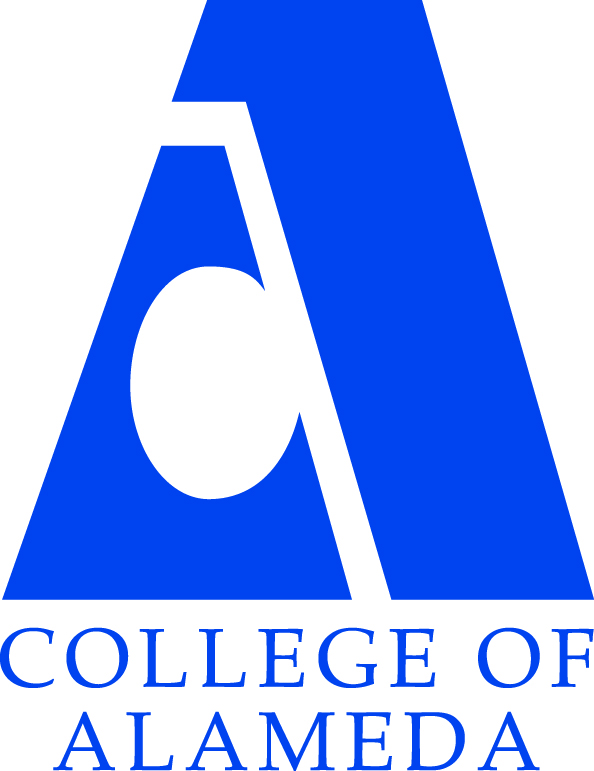 Meeting AGENDADate and Time:  Wednesday, March 14, 2018   12:00 – 1:00 p.m.Meeting Location: L237Meeting Chair(s): Balamurali Sampathraj and Karen Engel (Interim Dean of Research, Planning & Institutional Effectiveness Recorder: Interim Dean EngelTopicFacilitatorActionMaterialsPurpose of Meeting:  Discuss college-wide IT-related issues and make to recommendations to the President of COA.Purpose of Meeting:  Discuss college-wide IT-related issues and make to recommendations to the President of COA.Purpose of Meeting:  Discuss college-wide IT-related issues and make to recommendations to the President of COA.Purpose of Meeting:  Discuss college-wide IT-related issues and make to recommendations to the President of COA. Approval of Minutes & Action ItemsBalaPrevious Minutes to review.Approval of AgendaBalaDiscussion ItemsBalaSARS updateWebEX discussionTEECom Presentation reviewSmart classrooms upgrade plan reviewUpdate on projector standards for new building.Ipad cart updateIdeas for upcoming capital bond campaign (2018)Review of Action ItemsBalaFuture Agenda ItemsBalaAdjournmentAll